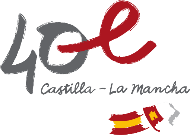 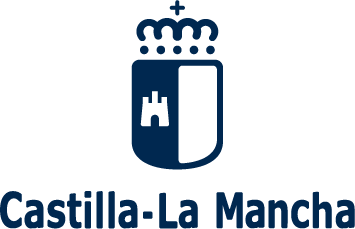 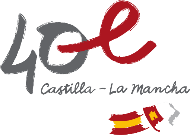 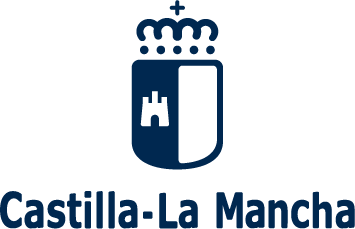 Consejería de Educación, Cultura y DeportesDirección General de Formación ProfesionalFecha:         Organismo destinatario:       Delegación Provincial de Educación, Cultura y Deportes de Albacete. Código DIR3: A08027330     Delegación Provincial de Educación, Cultura y Deportes de Ciudad Real. Código DIR3: A08027340     Delegación Provincial de Educación, Cultura y Deportes de Cuenca. Código DIR3: A08027341      Delegación Provincial de Educación, Cultura y Deportes de Guadalajara. Código DIR3: A08027342      Delegación Provincial de Educación, Cultura y Deportes de Toledo. Código DIR3: A08027343INSTRUCCIONES PARA CUMPLIMENTAR LA SOLICITUDLea muy atentamente estas Instrucciones y preste la debida atención a la cumplimentación de esta solicitud.Sólo se presentará una instancia para cada alumno/alumna que solicita un puesto escolar en centros públicos o privados concertados. En caso de presentación de dos o más instancias en plazo, sólo se considerará la presentada en último lugar, siendo desestimadas de oficio las anteriores.Las solicitudes se formularán según modelos que estarán disponibles en la Sede Electrónica de la Administración de la Junta de Comunidades de Castilla-La Mancha (https://www.jccm.es), accesibles también desde el Portal de Educación (www.educa.jccm.es), e irán dirigidas a la Delegación Provincial de Educación, Cultura y Deportes de la provincia donde radique el centro solicitado.En caso de optar por la presentación y registro presencial a través de cualquiera de los demás medios previstos en el art. 16.4 de la Ley 39/2015, de 1 de octubre, del Procedimiento Administrativo Común de las Administraciones Públicas, el impreso en papel deberá cumplimentarse utilizando bolígrafo azul o negro, con letra clara y legible, preferentemente mayúsculas, y la firma en este caso deberá ser manuscrita, adjuntando al impreso de solicitud copia auténtica de la documentación que en cada caso corresponda. Los datos generales referidos al alumno/alumna (Apellidos, Nombre, Fecha de Nacimiento y DNI o NIE, cuando corresponda), así como los del padre, la madre o tutores legales, deberán cumplimentarse obligatoriamente por parte de los/las solicitantes.De igual modo será preceptivo cumplimentar los datos del domicilio familiar.Todas las instancias deberán estar firmadas por el padre o la madre, o tutores legales, en el caso de solicitantes menores de edad. A estos efectos, en caso de ser necesario el ejercicio conjunto de la patria potestad, se presumirá que cada uno de los progenitores, en la presentación de la solicitud, actúa en el ejercicio ordinario de la patria potestad con el consentimiento del otro. Las personas interesadas podrán recibir la asistencia técnica necesaria para realizar su solicitud, tanto por medios electrónicos, como a través de los teléfonos habilitados a tal efecto que aparecerán publicados en el Portal de Educación Portal de Educación (http://www.educa.jccm.es/es/fpclm) y de forma presencial en las Delegaciones Provinciales de la Consejería de Educación, Cultura y Deportes o en cualquiera de los centros del ámbito de gestión de esta comunidad autónoma sostenidos con fondos públicos que tengan implantadas enseñanzas de Formación Profesional o Bachillerato o Educación Secundaria Obligatoria.  ANEXO ISOLICITUD DE ADMISIÓN A CICLOS DE GRADO BÁSICO DE FORMACIÓN PROFESIONAL, CICLOS FORMATIVOS DE GRADO MEDIO, CICLOS FORMATIVOS DE GRADO SUPERIOR Y DE CURSOS DE ESPECIALIZACIÓN, EN MODALIDAD OFERTA MODULAR PRESENCIAL PARA EL CURSO 2023/2024DATOS DEL ALUMNO O ALUMNADATOS DEL ALUMNO O ALUMNADATOS DEL ALUMNO O ALUMNADATOS DEL ALUMNO O ALUMNADATOS DEL ALUMNO O ALUMNADATOS DEL ALUMNO O ALUMNADATOS DEL ALUMNO O ALUMNADATOS DEL ALUMNO O ALUMNADATOS DEL ALUMNO O ALUMNADATOS DEL ALUMNO O ALUMNANombreNombreNombreNombreNombreDNI – NIE DNI – NIE DNI – NIE Nº Tarjeta Resid. / Pasap. Hombre     MujerPrimer ApellidoPrimer ApellidoPrimer ApellidoPrimer ApellidoPrimer ApellidoPrimer ApellidoSegundo ApellidoSegundo ApellidoSegundo ApellidoSegundo ApellidoFecha Nacimiento (dd/mm/aaaa)Municipio de NacimientoMunicipio de NacimientoMunicipio de NacimientoMunicipio de NacimientoMunicipio de NacimientoProvincia de NacimientoProvincia de NacimientoProvincia de NacimientoProvincia de NacimientoLocalidad Nacimiento (SOLO EXTRANJEROS)Localidad Nacimiento (SOLO EXTRANJEROS)Localidad Nacimiento (SOLO EXTRANJEROS)País de Nacimiento (SOLO EXTRANJEROS)País de Nacimiento (SOLO EXTRANJEROS)País de Nacimiento (SOLO EXTRANJEROS)País de Nacimiento (SOLO EXTRANJEROS)EDAD A FECHA 31 DE DICIEMBRE DEL AÑO EN CURSOEDAD A FECHA 31 DE DICIEMBRE DEL AÑO EN CURSOEDAD A FECHA 31 DE DICIEMBRE DEL AÑO EN CURSOTeléfono MóvilTeléfono MóvilCorreo electrónicoCorreo electrónicoEl correo designado será el medio por el que desea recibir el aviso de notificación (para el alumnado con más de 18 años).El correo designado será el medio por el que desea recibir el aviso de notificación (para el alumnado con más de 18 años).El correo designado será el medio por el que desea recibir el aviso de notificación (para el alumnado con más de 18 años).El correo designado será el medio por el que desea recibir el aviso de notificación (para el alumnado con más de 18 años).El correo designado será el medio por el que desea recibir el aviso de notificación (para el alumnado con más de 18 años).El correo designado será el medio por el que desea recibir el aviso de notificación (para el alumnado con más de 18 años).El correo designado será el medio por el que desea recibir el aviso de notificación (para el alumnado con más de 18 años).El correo designado será el medio por el que desea recibir el aviso de notificación (para el alumnado con más de 18 años).El correo designado será el medio por el que desea recibir el aviso de notificación (para el alumnado con más de 18 años).El correo designado será el medio por el que desea recibir el aviso de notificación (para el alumnado con más de 18 años).DATOS DEL PADRE Y DE LA MADRE O DE LOS TUTORES LEGALES (Solamente si el/la solicitante es menor de edad)DATOS DEL PADRE Y DE LA MADRE O DE LOS TUTORES LEGALES (Solamente si el/la solicitante es menor de edad)DATOS DEL PADRE Y DE LA MADRE O DE LOS TUTORES LEGALES (Solamente si el/la solicitante es menor de edad)DATOS DEL PADRE Y DE LA MADRE O DE LOS TUTORES LEGALES (Solamente si el/la solicitante es menor de edad)DATOS DEL PADRE Y DE LA MADRE O DE LOS TUTORES LEGALES (Solamente si el/la solicitante es menor de edad)DATOS DEL PADRE Y DE LA MADRE O DE LOS TUTORES LEGALES (Solamente si el/la solicitante es menor de edad)DATOS DEL PADRE Y DE LA MADRE O DE LOS TUTORES LEGALES (Solamente si el/la solicitante es menor de edad)PADRE/MADRE/TUTOR/TUTORA 1PADRE/MADRE/TUTOR/TUTORA 1PADRE/MADRE/TUTOR/TUTORA 1PADRE/MADRE/TUTOR/TUTORA 1PADRE/MADRE/TUTOR/TUTORA 1PADRE/MADRE/TUTOR/TUTORA 1PADRE/MADRE/TUTOR/TUTORA 1NombreNombreDNI – NIE DNI – NIE DNI – NIE Nº Tarjeta Resid. / Pasap. Hombre         MujerPrimer ApellidoPrimer ApellidoPrimer ApellidoSegundo ApellidoSegundo ApellidoSegundo ApellidoSegundo ApellidoTeléfono MóvilCorreo electrónicoCorreo electrónicoCorreo electrónicoNACIONALIDAD (SOLO EXTRANJEROS)NACIONALIDAD (SOLO EXTRANJEROS)NACIONALIDAD (SOLO EXTRANJEROS)PADRE/MADRE/TUTOR/TUTORA 2PADRE/MADRE/TUTOR/TUTORA 2PADRE/MADRE/TUTOR/TUTORA 2PADRE/MADRE/TUTOR/TUTORA 2PADRE/MADRE/TUTOR/TUTORA 2PADRE/MADRE/TUTOR/TUTORA 2PADRE/MADRE/TUTOR/TUTORA 2NombreNombreDNI – NIE DNI – NIE DNI – NIE Nº Tarjeta Resid. / Pasapo. Hombre         MujerPrimer ApellidoPrimer ApellidoPrimer ApellidoSegundo ApellidoSegundo ApellidoSegundo ApellidoSegundo ApellidoTeléfono MóvilCorreo electrónicoCorreo electrónicoCorreo electrónicoNACIONALIDAD (SOLO EXTRANJEROS)NACIONALIDAD (SOLO EXTRANJEROS)NACIONALIDAD (SOLO EXTRANJEROS)El correo designado será el medio por el que desea recibir el aviso de notificación.El correo designado será el medio por el que desea recibir el aviso de notificación.El correo designado será el medio por el que desea recibir el aviso de notificación.El correo designado será el medio por el que desea recibir el aviso de notificación.El correo designado será el medio por el que desea recibir el aviso de notificación.El correo designado será el medio por el que desea recibir el aviso de notificación.El correo designado será el medio por el que desea recibir el aviso de notificación.INFORMACIÓN BÁSICA DE PROTECCIÓN DE DATOSINFORMACIÓN BÁSICA DE PROTECCIÓN DE DATOSResponsableViceconsejería de Educación.FinalidadGestión de la admisión del alumnado en los centros educativos de Castilla-La Mancha.Legitimación6.1.c) Cumplimiento de una obligación legal del Reglamento General de Protección de Datos; 6.1.e) Misión en interés público o ejercicio de poderes públicos del Reglamento General de Protección de Datos.
Datos de categoría especial: 9.2.g) el tratamiento es necesario por razones de un interés público esencial del Reglamento General de Protección de Datos.
Ley Orgánica 2/2006, de 3 de mayo, de Educación, modificada por Ley Orgánica 3/2020 de 29 de diciembre; Ley 7/2010, de 20 de julio, de Educación de Castilla-La ManchaOrigen de los datosEl propio interesado o su representante legal, administraciones públicasCategoría de los datosDatos especialmente protegidos: Salud. Datos identificativos: DNI/NIE/Pasaporte, nombre y apellidos, dirección, teléfono, Correo electrónico, firma, firma electrónica, imagen/voz. Otros tipos de datos: Características personales, académicos y profesionales, circunstancias sociales, detalles del empleo; económicos, financieros y de seguros; grado de discapacidadDestinatariosExiste cesión de datosDerechosPuede ejercer los derechos de acceso, rectificación o supresión de sus datos, así como otros derechos, tal y como se explica en la información adicional.Información adicionalDisponible en la dirección electrónica: https://rat.castillalamancha.es/info/0097MEDIO POR EL QUE DESEA RECIBIR LA NOTIFICACIÓN Correo postal                        (Podrán elegir esta opción las personas que NO estén obligadas a la notificación electrónica, de acuerdo con el artículo 14 de la Ley 39/2015, de 1 de octubre, del Procedimiento Administrativo Común de las Administraciones Públicas). Notificación electrónica              (Si elige o está obligada/o a la notificación electrónica compruebe que está usted registrada/o en la Plataforma https://notifica.jccm.es/notifica y que sus datos son correctos.)DATOS DE LA SOLICITUD¿Ha cursado el ciclo formativo que solicita en modalidad modular en el centro solicitado durante el curso 2022/23?   Sí    No¿Ha participado y concluido un Proceso de Evaluación y Acreditación de Competencias Profesionales vinculado a la misma Familia Profesional que el Título objeto de admisión?   Sí    No (En caso afirmativo tiene que aportar la certificación oficial del mismo). SITUACIÓN LABORAL: Trabajador por cuenta ajena          Autónomo           Desempleado      EstudianteSOLICITA LA ADMISIÓN EN ESTUDIOS DE FORMACIÓN PROFESIONAL MODALIDAD MODULAR PRESENCIAL DE:SOLICITA LA ADMISIÓN EN ESTUDIOS DE FORMACIÓN PROFESIONAL MODALIDAD MODULAR PRESENCIAL DE: (SOLO EN CEPAS) C.F. GRADO BÁSICO:        (SOLO EN CEPAS) C.F. GRADO BÁSICO:        (SOLO EN CEPAS) C.F. GRADO BÁSICO:        (SOLO EN CEPAS) C.F. GRADO BÁSICO:        (SOLO EN CEPAS) C.F. GRADO BÁSICO:        (SOLO EN CEPAS) C.F. GRADO BÁSICO:       SOLICITA LA ADMISIÓN EN ESTUDIOS DE FORMACIÓN PROFESIONAL MODALIDAD MODULAR PRESENCIAL DE:SOLICITA LA ADMISIÓN EN ESTUDIOS DE FORMACIÓN PROFESIONAL MODALIDAD MODULAR PRESENCIAL DE: C.F. GRADO MEDIO DE:       C.F. GRADO MEDIO DE:       C.F. GRADO MEDIO DE:       C.F. GRADO MEDIO DE:       C.F. GRADO MEDIO DE:       C.F. GRADO MEDIO DE:      SOLICITA LA ADMISIÓN EN ESTUDIOS DE FORMACIÓN PROFESIONAL MODALIDAD MODULAR PRESENCIAL DE:SOLICITA LA ADMISIÓN EN ESTUDIOS DE FORMACIÓN PROFESIONAL MODALIDAD MODULAR PRESENCIAL DE: C.F. GRADO SUPERIOR DE:       C.F. GRADO SUPERIOR DE:       C.F. GRADO SUPERIOR DE:       C.F. GRADO SUPERIOR DE:       C.F. GRADO SUPERIOR DE:       C.F. GRADO SUPERIOR DE:      SOLICITA LA ADMISIÓN EN ESTUDIOS DE FORMACIÓN PROFESIONAL MODALIDAD MODULAR PRESENCIAL DE:SOLICITA LA ADMISIÓN EN ESTUDIOS DE FORMACIÓN PROFESIONAL MODALIDAD MODULAR PRESENCIAL DE: CURSO DE ESPECIALIZACIÓN DE:       CURSO DE ESPECIALIZACIÓN DE:       CURSO DE ESPECIALIZACIÓN DE:       CURSO DE ESPECIALIZACIÓN DE:       CURSO DE ESPECIALIZACIÓN DE:       CURSO DE ESPECIALIZACIÓN DE:      CENTRO SOLICITADO:LOCALIDAD:PROVINCIA:MÓDULOS PROFESIONALES QUE SOLICITA:MÓDULOS PROFESIONALES QUE SOLICITA:MÓDULOS PROFESIONALES QUE SOLICITA:MÓDULOS PROFESIONALES QUE SOLICITA:MÓDULOS PROFESIONALES QUE SOLICITA:MÓDULOS PROFESIONALES QUE SOLICITA:MÓDULOS PROFESIONALES QUE SOLICITA:MÓDULOS PROFESIONALES QUE SOLICITA:1º      _____________________________________1º      _____________________________________1º      _____________________________________1º      _____________________________________1º      _____________________________________2º      ___________________________________2º      ___________________________________2º      ___________________________________3º      _____________________________________3º      _____________________________________3º      _____________________________________3º      _____________________________________3º      _____________________________________4º      ___________________________________4º      ___________________________________4º      ___________________________________5º      _____________________________________5º      _____________________________________5º      _____________________________________5º      _____________________________________5º      _____________________________________6º      ___________________________________6º      ___________________________________6º      ___________________________________7º      _____________________________________7º      _____________________________________7º      _____________________________________7º      _____________________________________7º      _____________________________________8º      ___________________________________8º      ___________________________________8º      ___________________________________9º      _____________________________________9º      _____________________________________9º      _____________________________________9º      _____________________________________9º      _____________________________________10º      ___________________________________10º      ___________________________________10º      ___________________________________11º      _____________________________________11º      _____________________________________11º      _____________________________________11º      _____________________________________11º      _____________________________________12º      ___________________________________12º      ___________________________________12º      ___________________________________REQUISITOS DE ACCESO PARA ADMISIÓN EN EL CICLO DE F.P. GRADO MEDIOREQUISITOS DE ACCESO PARA ADMISIÓN EN EL CICLO DE F.P. GRADO MEDIOREQUISITO DE ACCESO OBTENIDO POR TITULACIÓNREQUISITO DE ACCESO OBTENIDO MEDIANTE PRUEBANota MediaPrueba de acceso a C.F. de Grado MedioNota FinalE.S.O.:Prueba de acceso a C.F. de Grado MedioF.P.B.:Prueba de acceso a C.F. de Grado MedioTécnico Auxiliar:Prueba de acceso a C.F. de Grado MedioOtros:Prueba de acceso a C.F. de Grado MedioREQUISITOS DE ACCESO PARA ADIMISIÓN EN EL CICLO DE F.P. GRADO SUPERIORNota MediaPrueba de acceso a C.F. de Grado Superior: Acceso a la universidad para mayores de 25 años: Nota FinalBachillerato: Prueba de acceso a C.F. de Grado Superior: Acceso a la universidad para mayores de 25 años: BUP/COU:Prueba de acceso a C.F. de Grado Superior: Acceso a la universidad para mayores de 25 años: Técnico (CFGM)Prueba de acceso a C.F. de Grado Superior: Acceso a la universidad para mayores de 25 años: Otros:Prueba de acceso a C.F. de Grado Superior: Acceso a la universidad para mayores de 25 años: REQUISITOS DE ACCESO PARA ADIMISIÓN EN CURSOS DE ESPECIALIZACIÓNREQUISITO DE ACCESO; TÍTULO DE TÉCNICO O TÉCNICO SUPERIOR CURSADODenominación del título:      Centro donde ha cursado los estudios:      Año de finalización:      Nota media obtenida:      ACREDITACIÓN DEL CUMPLIMIENTO DE LOS REQUISITOSDeclaraciones responsables:La persona o personas (en caso de menores de edad), abajo firmantes, en su propio nombre o en representación de persona interesada o entidad que se indica, declara que todos los datos consignados son veraces, declarando expresamente que: Son ciertos los datos consignados en la presente solicitud comprometiéndose a probar documentalmente los mismos, cuando se le requiera para ello. En el caso de solicitantes menores de edad, los progenitores firmantes declaran actuar, en caso de ser legalmente necesario, con el consentimiento del otro progenitor/a.  Igualmente, declaran conocer que en caso de falsedad en los datos aportados por los/las solicitantes o de ocultamiento de información, de los que pueda deducirse intención de engaño en beneficio propio, tendrá como consecuencia, una vez dado trámite de audiencia al solicitante, la no valoración de la solicitud, y, por tanto, la pérdida del puesto escolar asignado, procediéndose a la escolarización del alumno o alumna de oficio una vez publicada la resolución definitivaACREDITACIÓN DE DATOS DECLARADOS EN LA SOLICITUD DE ADMISIÓNCon la presentación de esta solicitud y de acuerdo con el artículo 28 de la Ley 39/2015, de 1 de octubre, del Procedimiento Común de las Administraciones Públicas, la Consejería de Educación, Cultura y deportes podrá consultar o recabar documentos elaborados por cualquier Administración salvo que conste en el procedimiento su oposición.En particular, se recabarán lo siguientes datos, salvo que SE OPONGA EXPRESAMENTE a la consulta marcando la siguiente casilla: ME OPONGO a la consulta de datos de identidad del solicitante. En caso de que se hay opuesto a la opción anterior, deberá aportar el documento respectivo para la resolución del presente procedimiento.Además, aquellas personas que soliciten la admisión en los ciclos de F.P. GRADO MEDIO, F.P. GRADO SUPERIOR y CURSOS DE ESPECIALIZACIÓN, declaran aportar los siguientes documentos:  Copia del título o certificación académica con indicación de la nota obtenida  Certificado de la Tesorería General de la Seguridad Social o de la mutualidad laboral a la que estuviera afiliado/a. Copia del contrato de trabajo o certificado de empresa. Certificación oficial de haber participado y concluido el Proceso de Evaluación y Acreditación de Competencias Profesionales vinculado a la misma Familia Profesional que el Título objeto de admisión. Otros:      EL SOLICITANTE / LA SOLICITANTEFdo.:      EL / LA REPRESENTANTE (En su caso)Fdo.:    